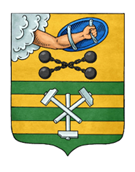 ПЕТРОЗАВОДСКИЙ ГОРОДСКОЙ СОВЕТ26 сессия 28 созываРЕШЕНИЕот 18 сентября 2019 г. № 28/26-506О внесении изменений в Программу приватизации муниципального имущества Петрозаводского городского округана 2019 год и на плановый период 2020 и 2021 годовВ соответствии с Федеральным законом от 21.12.2001 № 178-ФЗ «О приватизации государственного и муниципального имущества», Уставом Петрозаводского городского округа Петрозаводский городской СоветРЕШИЛ:Внести следующие изменения в Программу приватизации муниципального имущества Петрозаводского городского округа на 2019 год и на плановый период 2020 и 2021 годов, утвержденную Решением Петрозаводского городского Совета от 23.11.2018 № 28/19-387:1. Пункт 1 статьи 3 изложить в следующей редакции:«1. Согласно приложениям к Программе приватизации муниципального имущества Петрозаводского городского округа на 2019 год и на плановый период 2020 и 2021 годов (далее - Программа приватизации) планируется осуществить приватизацию 66 объектов нежилого фонда и 1 объекта движимого имущества (сооружение), принадлежащих Петрозаводскому городскому округу.».2. Дополнить Перечень муниципальных объектов нежилого фонда, планируемых к приватизации в 2019 году, являющийся приложением № 1 к Программе приватизации муниципального имущества Петрозаводского городского округа на 2019 год и на плановый период 2020 и 2021 годов, пунктом 45 следующего содержания:«».45.ул.Свердлова, д. 12 цокольный220,9свободноеаукцион с открытой формой подачи предложений по цене2019ПредседательПетрозаводского городского Совета                                   Г.П. БоднарчукГлава Петрозаводского городского округа                          И.Ю. Мирошник